مذكرة إخبـارية 
الرقم الإستدلالي للأثمان عند الإستهلاكلشهر مارس 2023إنخفاض الرقم الإستدلالي للأثمان عند الإستهلاك خلال شهر مارس 2023 بمدينة الدارالبيضاءسجل الرقم الإستدلالي للأثمان عند الإستهلاك خلال شهر مارس 2023، إنخفاضا بنسبة%0,3 بالمقارنة مع الشهر السابق، نتيجة إنخفاض أثمان المواد الغذائية ب%0,6   وأثمان المواد غير الغذائية ب%0,2.ويعزى إنخفاض أثمان المواد الغذائية ما بين شهري فبراير ومارس 2023، إلى إنخفاض أثمان " الخضر" ب %1,9 و"اللحوم " ب%1,3 و"السمك وفواكه البحر" ب%1,7 و"الزيوت والذهنيات" ب%0,8. بالمقارنة مع نفس الشهر من السنة السابقة، سجل الرقم الإستدلالي للأثمان عند الإستهلاك إرتفاعا ب 6,5% خلال شهر مارس 2023. وقد نتج هذا الإرتفاع عن تزايد أثمان المواد الغذائية ب %12,6 وأثمان المواد غير الغذائية ب 2,9%.على المستوى الوطني، عرف الرقم الإستدلالي للأثمان عند الإستهلاك إرتفاعا بنسبة 0,1% خلال شهرمارس 2023 مقارنة مع الشهر السابق. وعلى مستوى المدن فقد سجل أهم إرتفاع للرقم الإستدلالي بمدينة كلميم بنسبة %1,4.  الرقم الإستدلالي للأثمان عند الإستهلاكمدينة الدار البيضاءالتطور حسب مجموعات الموادالمملكة المغربية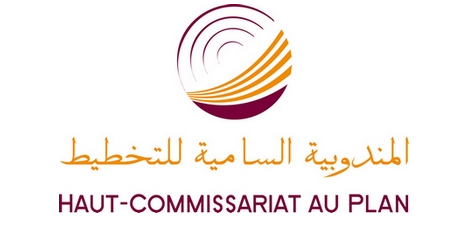 المديرية الجهوية بالدار البيضاءـ سطاتأقسام الموادالرقم الاستدلالي الشهريالرقم الاستدلالي الشهريالرقم الاستدلالي الشهريأقسام الموادفبراير 2023مارس 2023التغير ب%المواد الغذائية123,6122,9-0,601 - المواد الغذائية والمشروبات غير الكحولية123,1122,3-0,602 - المشروبات الكحولية والتبغ136,0136,00,0المواد غير الغذائية111,3111,2-0,203 - الملابس والأحذية110,2110,50,304 - السكن والماء والكهرباء والغاز ومحروقات أخرى104,9105,00,105 - الأثاث والأدوات المنزلية والصيانة العادية للمنزل112,0112,10,106 – الصحة101,3101,60,307 – النقل121,7120,0-1,408 – المواصلات104,7104,70,009 - الترفيه والثقافة105,4106,10,710 – التعليم120,2120,20,011 - مطاعم وفنادق109,9109,90,012 - مواد وخدمات أخرى116,8116,80,0الرقم الإستدلالي العام115,9115,6-0,3